Publicado en Pontevedra el 04/07/2022 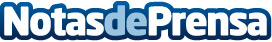 La intriga se mezcla con el humor en 'Cerrado cinco minutos', el nuevo título de Donbuk EditorialEsther Domínguez regresa a la novela policiaca con «Cerrado cinco minutos», un conjunto de relatos que se desarrollan en tierras gallegasDatos de contacto:Juan Manuel Torrijos675055478Nota de prensa publicada en: https://www.notasdeprensa.es/la-intriga-se-mezcla-con-el-humor-en-cerrado Categorias: Literatura Entretenimiento http://www.notasdeprensa.es